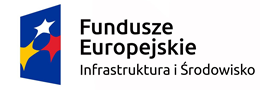 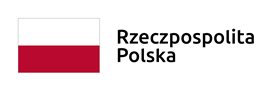 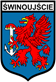 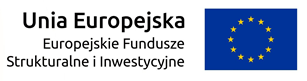 Świnoujście, dnia 09.03.2022 r.Nr postępowania BZP.271.1.2.2022Wykonawcy biorący udział w postępowaniuStrona internetowa Zamawiającego, na której umieszczono ogłoszenie i dokumenty zamówieniaDotyczy: postępowania nr BZP.271.1.2.2022 pn. Budowa i przebudowa dróg w ramach zadania inwestycyjnego pn. „Sprawny i przyjazny środowisku dostęp do infrastruktury portu w Świnoujściu – etap I”Zamawiający na mocy przysługujących mu uprawnień wskazanych w przepisach art. 135 ust. 1, 5 i 6  ustawy z dnia 11 września 2019 r. Prawo zamówień publicznych (Dz.U. z 2021 roku, poz. 1129 ze zm.),  odpowiada na pytania wykonawców i zamieszcza je na stronie internetowej.ODPOWIEDZIPytanie 1dot. część 2 branża drogowa BAZA LASZostały zaprojektowane wysokie nasypy bez zastosowania jakichkolwiek wzmocnień.Prosimy o potwierdzenie, że nasypy zostały prawidłowo zaprojekowane – nie jest wymagane wzmocnienie korpusu nasypu, podstawy nasypu ani wzmocnienie podłoża nasypu.Odpowiedź:Zamawiający wyjaśnia, że nasypy na odcinku Bazy Las nie są wysokimi nasypami i wahają się w przedziale około od 1,5m do 2,5m (spód konstrukcji). Ze względu na istniejące grunty na odcinku od km 0+020 do 0+727 przyjęto grupę nośności podłoża G4 i zaprojektowano dodatkowe wzmocnienie w postaci warstwy z mieszanki niezwiązanej z kruszywa zbrojonej georusztem trójosiowym wg SST 05.03.27 pod spodem konstrukcji. Zamawiający nie dokonuje zmian w dokumentacji.Pytanie 2W zadaniu 1 etap 2 "Przebudowa drogi powiatowej (ul. Barlickiego)" na rysunku nr E01.2 wskazane jest wykonanie przecisku/przewiertu dla sieci oświetleniowej pod przejazdem kolejowym. W zakresie rzeczowo-finansowym nie ma ujętej pozycji na wykonanie przecisku/przewiertu. Proszę również o informację czy Zamawiający posiada uzgodnienie z PKP na wykonanie przecisku/przewiertu (brak w załączonej dokumentacji).Odpowiedź:Zamawiający udzielił odpowiedzi na podobne zapytanie w dniu 02.03.2022 r. pytanie nr 232.Wskazany w zapytaniu przecisk/przewiert znajduje się poza zakresem objętym niniejszym postępowaniem.Pytanie 3Dotyczy odpowiedzi nr 218 z dnia zamieszczenia na stronie 03.03.2022Prosimy o informację czy zmiana pozycji TER 26 i 27 b. drogowej dla części 4 nie powinna również dotyczyć części 3 (zadania 3a) ze względu na tą sama konstrukcję.Wykonawca uważa iż pozycja IV.3.3 i IV.3.4 branży drogowej części 3a są analogiczne do zmianowych w części czwartej.Odpowiedź:W/w zmiany dotyczą również analogicznych pozycji dla części 3 branży drogowej. W związku z tym należy usunąć pozycję dotyczącą warstwy mrozoochronnej gr. 22 cm. ISTNIEJĄCY ZAPIS:NALEŻY ZASTĄPIĆ:Pytanie 4Dotyczy: Części 2 W nowej TER zamieszczonej przez Zamawiającego w zakresie dot. przebudowy urządzeń elektroenergetycznych w Części 2, w opisie poz. VI.2.3 wskazano na ułożenie kabla czterożyłowego w ilości 640 mb. Ta ilość sugeruje, że pozycja dotyczy pojedynczej żyły kabla, bowiem wg projektu odc. kabla wynosi tylko ok. 160 m, a nie 640 m. W związku z powyższą rozbieżnością prosimy o skorygowanie ww. pozycji na jedną żyłę kabla w niezmiennej ilości 640 m lub pozostawienie w opisie czterożyłowego kabla z jednoczesnym skorygowaniem wtedy ilości na 160 m.Odpowiedź:Zamawiający wyjaśnia,  że przyjęty w poz. VI.2.3 opis „4x NAYY-O 1x240mm2” oznacza 4 szt. kabla jednożyłowego, stąd łączna ilość wynosi 4x 160m = 640 m.IV.3.3D.04.04.02Warstwa mrozoochronna z mieszanki niezwiązanej lub gruntu niewysadzinowego (naturalnego lub antropogenicznego) CBR≥35% - warstwa grubości 28 cm (G2, G3, G4)m22 304,040,00IV.3.4D.04.04.02Warstwa mrozoochronna z mieszanki niezwiązanej lub gruntu niewysadzinowego (naturalnego lub antropogenicznego) CBR≥35% - warstwa grubości 22 cm (G1)m22 281,240,00IV.3.3D.04.04.02Warstwa mrozoochronna z mieszanki niezwiązanej lub gruntu niewysadzinowego (naturalnego lub antropogenicznego) CBR≥35% - warstwa grubości 28 cm (G2, G3, G4)m22 304,040,00IV.3.4D.04.04.02Warstwa mrozoochronna z mieszanki niezwiązanej lub gruntu niewysadzinowego (naturalnego lub antropogenicznego) CBR≥35% - warstwa grubości 22 cm (G1)m20,00